Escola Municipal de Educação Básica Alfredo Gomes. Catanduvas, 2020.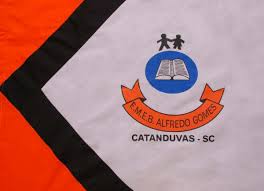 Diretora: Ivania Nora  Assessora Técnica Pedagógica: Simone CarlAssessora Técnica Administrativa: Tania Nunes  Professor: Celso Luiz Alberti Jr. Turma: 5º ano vespertino Matéria: CiênciasOrientações importantes: os textos e atividades deverão, todos, serem copiados no caderno da respectiva matéria. Respeitando as mesmas regras da sala de aula quanto a cópia a lápis ou caneta. Fazer a data em que copiar a atividade. De onde vem os movimentos do corpo? Vimos nas aulas anteriores de ciências que nossos músculos atuam, principalmente na movimentação do nosso corpo, seja ela voluntária ou involuntária. Porém alguns músculos no nosso organismo precisam de um comando para que haja o movimento. De onde vem esse comando? Essa resposta está dentro de sua cabeça. Sistema nervosoO sistema nervoso representa uma rede de comunicações do organismo. É formado por um conjunto de órgãos do corpo humano que possuem a função de captar as mensagens, estímulos do ambiente, "interpretá-los" e "arquivá-los". Consequentemente, ele elabora respostas, as quais podem ser dadas na forma de movimentos, sensações ou constatações.Por exemplo:  Para ouvir o som de um pássaro cantando, é preciso que o ouvido capte as vibrações desse som e envie um estímulo nervoso até o cérebro. Lá ele é decodificado e interpretado. Assim, ouve-se o som e constata que o pássaro está cantando. Mas isso ocorre em milésimos de segundos. O Sistema Nervoso está dividido em duas partes fundamentais:Sistema nervoso central, constituído por: Encéfalo: onde fica o cérebro, cerebelo (responsável pelo equilíbrio) e tronco encefálico que conecta o cérebro e a medula espinhal.  Medula espinhal: é um cordão de tecido nervoso situado dentro da coluna vertebral.  Sistema nervoso periférico que é formado por nervos que se originam no encéfalo e na medula espinhal e se espalham pelo corpo. Nosso sistema nervoso é formado por células nervosas chamadas de neurônios.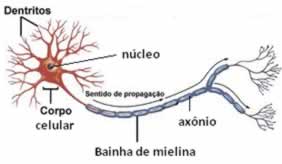 Existem três tipos de neurônios: os neurônios motores, neurônios sensoriais e neurônios de associação.Atividade Pesquise, em livros ou na internet, quais são as funções de cada tipo de neurônio: Neurônios motores: Neurônios sensoriais:Neurônios de associação: Qual é a relação entre o sistema muscular e o sistema nervoso? 